                                             Открытый урок в 2а кл. по  русскому языку                                             Тема: «Части речи»  15.03.2018г.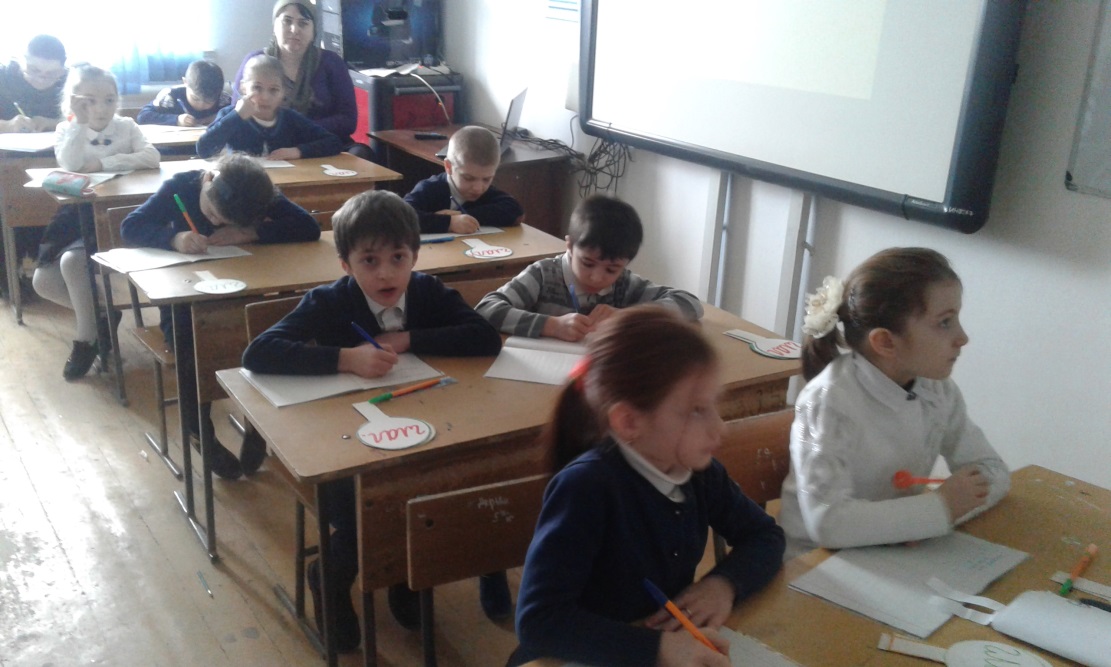 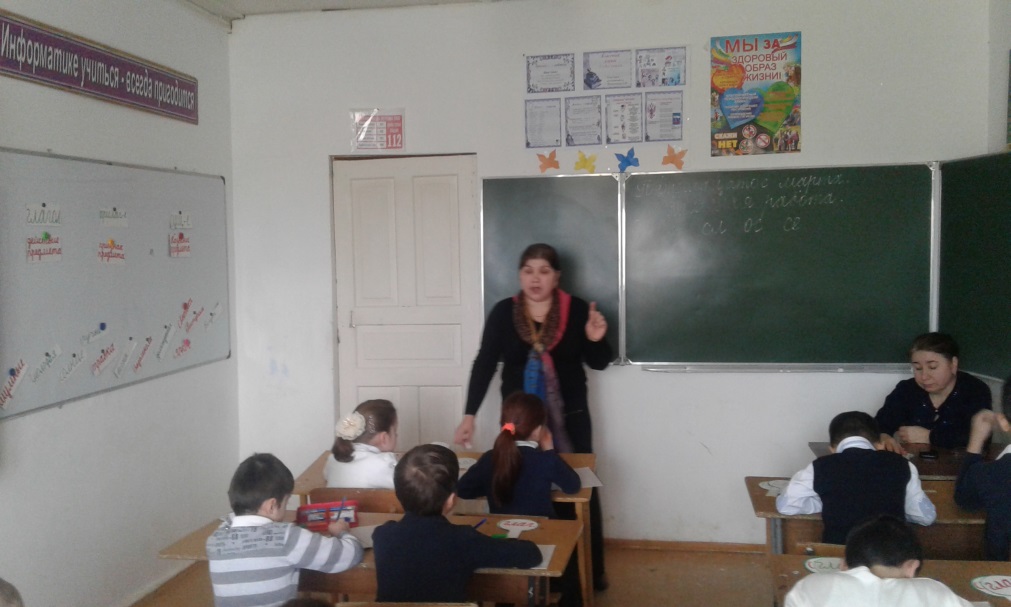 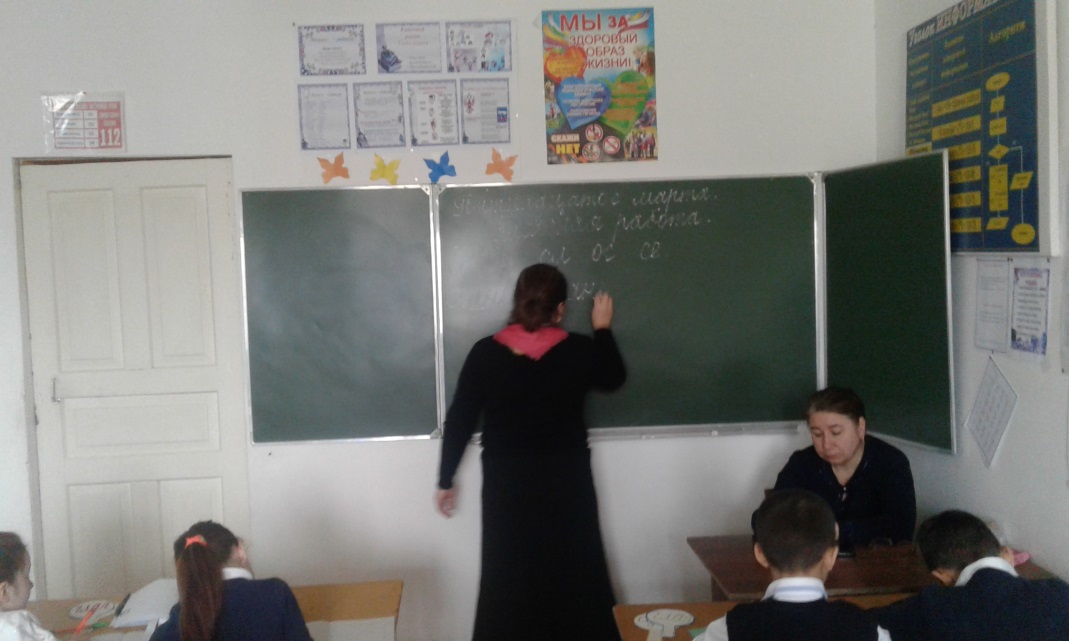 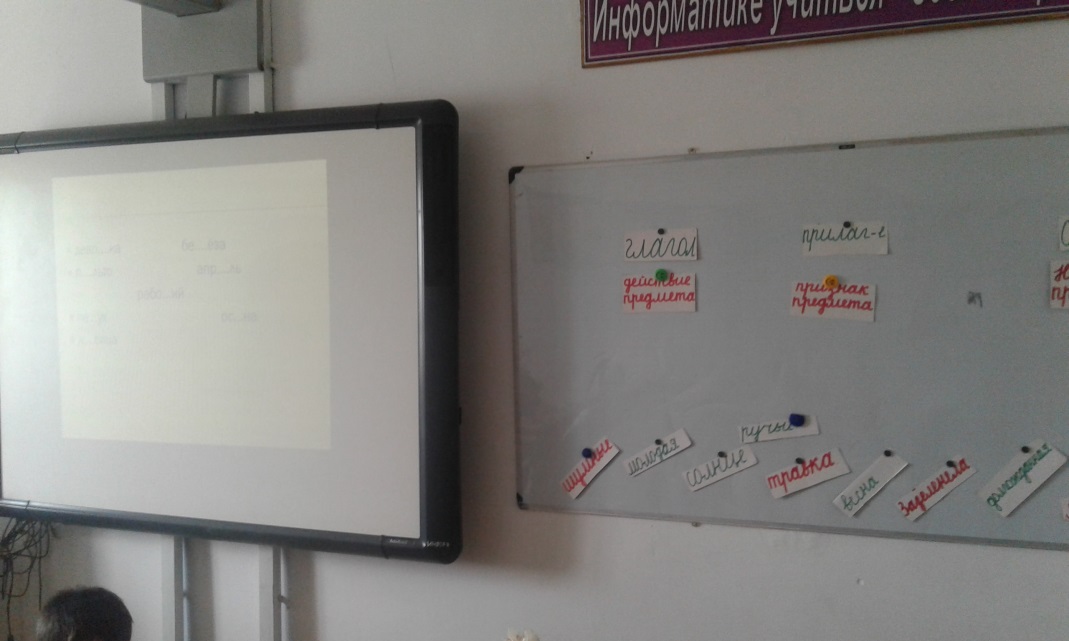                                                                     Провела – Алисолтанова А.Р.